Apps in the Classroom: NotesSchool Kickoff 2019Introduction: How do you select an app?App Selection Guide: https://www.ldatschool.ca/wp-content/uploads/2015/06/App_Criteria_eng_final_acc.pdfApp Reviews by EdTechs: commonsense.orgThree Questions to ask yourself:1.2.3.Section 1: CommunicationWhat is your communication goal?Communication Apps:Section 2: Digital LiteracySection 3: Classroom ManagementSharing: Are you using any apps that make your teacher life easier?PowerTeacher Pro: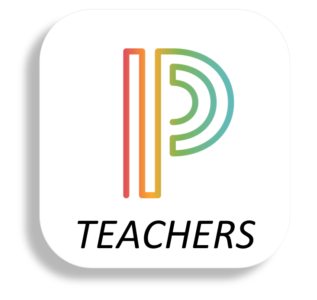 Username:District Code: XZWTNotes:Spiral: Notes: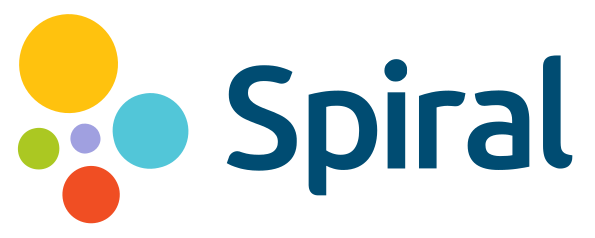 FreshGrade: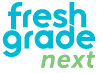   Notes:Section 4: Numeracy/Literacy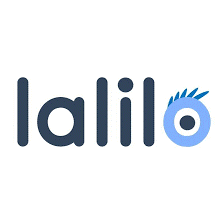 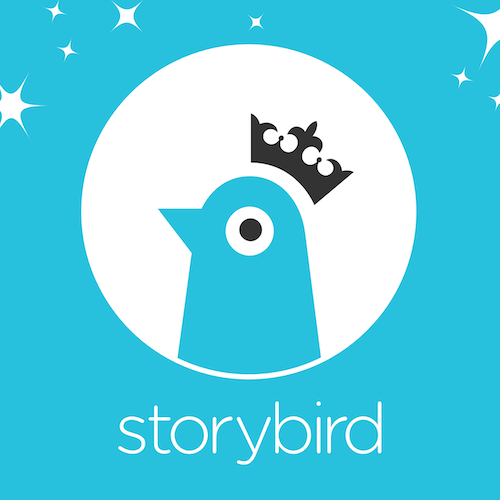 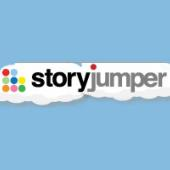 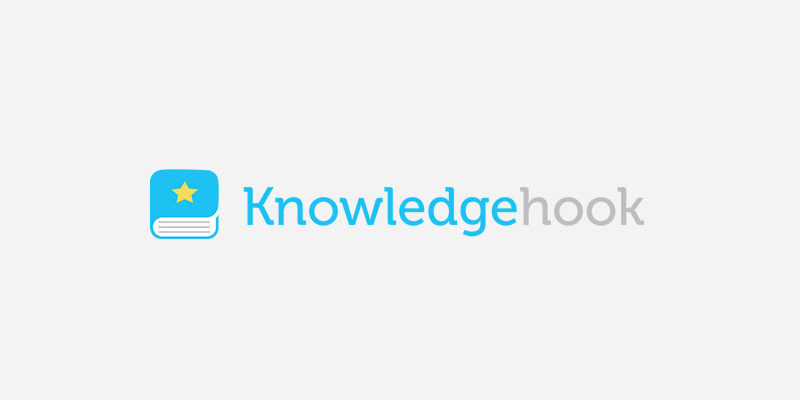 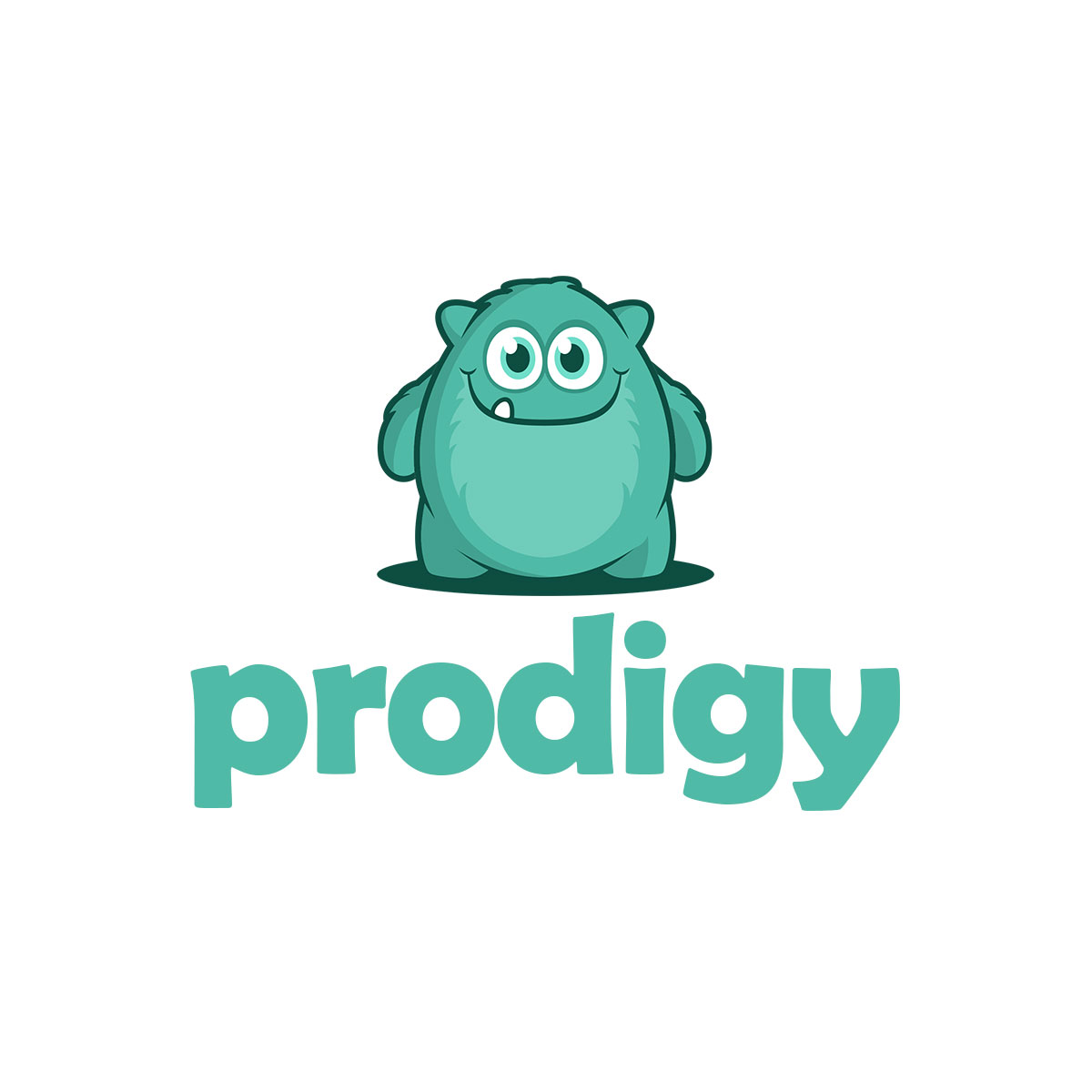 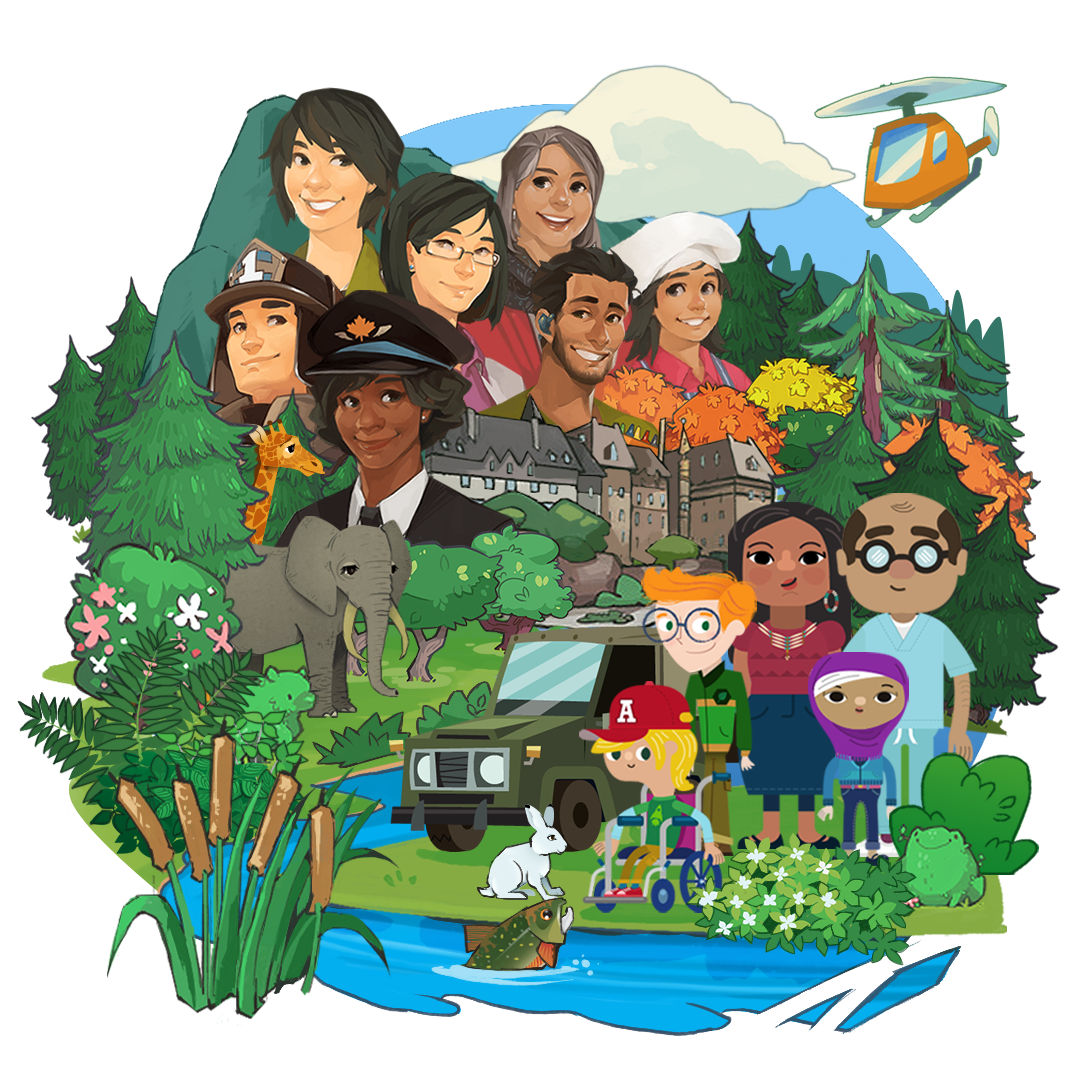 Remindwww.remind.comSeeSawhttps://web.seesaw.meClassDojohttps://www.classdojo.comCodingDigital CitizenshipMedia CreationCoding SafariSpace CodersLightbot HourCode.orghttps://machinelearningforkids.co.ukScratchJrDigital CompassCybersafeDigital Citizenship CurriculumExplain Everything GlogsterDIY.orgAdobe PhotoShop ExpressCoding: App ReviewsCoding: App ReviewsCoding: App ReviewsApp Name:App Name:App Name:Digital Compass:Digital Compass:Explain Everything:Explain Everything:PlusMinusPlusMinus